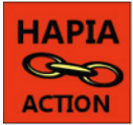 MEMBERSHIP ENROLMENT / RENEWAL FORMFor use for by HEALTHWATCH or COMMUNITY ORGANISATIONSSubscriptions for 2019 are now due and should be submitted by Mid-May 2019Kindly complete and return as indicated below. Please Print.ORGANISATION NAME:________________________________________________________________________________________Contact:     ____________________________________________________________________________Full Address:  __________________________________________________________________________Telephone:  _________________________________ Fax: _____________________________________Email:  _________________________________________________________________________________Website:  ______________________________________________________________________________I, the above-named, hereby apply for enrolment as a registered member of HEALTHWATCH AND PUBLIC INVOLVEMENT ASSOCIATION (HAPIA)Signature: (Chair/Secretary). ___________________________________________________________Print Name:  ___________________________________________________________________________Date of Application:  ___________________________________________________________________Please let us know if you have skills and experience that could support the effectiveness of HAPIA. _________________________________________________________________________________________Membership shall be entitled to attend and to vote at meetings of the Assembly. Membership fee: £50.00. Cheques to be made payable to HAPIA and sent to: Malcolm Alexander: 30 Portland Rise, LONDON, N4 2PP - or to
Ruth Marsden: The Hollies, George Street, COTTINGHAM, East Yorkshire, HU16 5QP COMPANY LIMITED BY GUARANTEE . COMPANY REGISTERED IN ENGLAND . COMPANY NO: 06598770 REGISTERED OFFICE: 6 GARDEN COURT, HOLDEN ROAD, WOODSIDE PARK, LONDON, N12 7DG